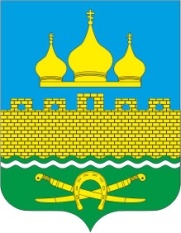 РОССИЙСКАЯ ФЕДЕРАЦИЯРОСТОВСКАЯ ОБЛАСТЬ  НЕКЛИНОВСКИЙ РАЙОНМУНИЦИПАЛЬНОЕ ОБРАЗОВАНИЕ «ТРОИЦКОЕ СЕЛЬСКОЕ ПОСЕЛЕНИЯ»АДМИНИСТРАЦИЯ ТРОИЦКОГО СЕЛЬСКОГО ПОСЕЛЕНИЯПОСТАНОВЛЕНИЕот 22.03.2019 г.                                                                                                    № 44с. Троицкое«О создании комиссии по предупреждениюи ликвидации чрезвычайных ситуацийи обеспечению пожарной безопасностина территории Троицкогосельского поселения»В соответствии с постановлением Правительства Российской Федерации от 30 декабря 2003 года № 794 «О единой государственной системе предупреждения и ликвидации чрезвычайных ситуаций»,                                          ПОСТАНОВЛЯЮ:1.Утвердить Положение о комиссии по предупреждению и ликвидации чрезвычайных ситуаций и обеспечению пожарной безопасности на территории Троицкого сельского поселения (Приложение 1).2.Утвердить состав комиссии по предупреждению и ликвидации чрезвычайных ситуаций и обеспечению пожарной безопасности на территории Троицкого сельского поселения (Приложение 2)3.Постановление от 17.06.2016 г. № 91 «О создании комиссии по предупреждению и ликвидации чрезвычайных ситуаций и обеспечению пожарной безопасности на территории Троицкого сельского поселения», считать утратившим силу.4. Контроль за исполнением настоящего постановления оставляю за собой.Глава АдминистрацииТроицкого сельского поселения						О.Н. Гурина Приложение №1к Постановлению Администрации Троицкого сельского поселения От 22.03.2019 г. № 44Положение
о комиссии по предупреждению и ликвидации чрезвычайных ситуаций
и обеспечению пожарной безопасности на территории Троицкого сельского поселенияОбщие положения	1.1. Комиссия по предупреждению и ликвидации чрезвычайных ситуаций и обеспечению пожарной безопасности на территории Троицкого сельского поселения (далее – КЧС и ПБ) является координационным органом, образованным для обеспечения согласованности действий администрации поселения, государственных и иных организаций в целях реализации единой государственной политики в области предупреждения и ликвидации чрезвычайных ситуаций природного и техногенного характера (далее — чрезвычайные ситуации), обеспечения пожарной безопасности.1.2. КЧС и ПБ руководствуется в своей деятельности Конституцией Российской Федерации, федеральными конституционными законами, федеральными законами, указами и распоряжениями Президента Российской Федерации, постановлениями и распоряжениями Правительства Российской Федерации, губернатора области, и настоящим Положением.1.3. Комиссия осуществляет свою деятельность под руководством главы администрации поселения.1.4. Постоянно действующим органом управления при комиссии (штабом) является - орган, специально уполномоченный решать задачи в области гражданской обороны и задачи по предупреждению и ликвидации чрезвычайных ситуаций - (далее - штаб).1.5. Мероприятия по предупреждению и ликвидации ЧС финансируются из местного бюджета.Порядок материального и технического обеспечения определяется администрацией поселения. Для финансирования мероприятий по предупреждению и ликвидации чрезвычайных ситуаций, обеспечению пожарной безопасности используются средства бюджета, а также могут использоваться отчисления страховых компаний, фонда защиты населения и территорий от чрезвычайных ситуаций.Основные задачи КЧС и ПБОсновными задачами КЧС и ПБ являются: разработка мер по реализации единой государственной политики в области предупреждения и ликвидации чрезвычайных ситуаций и обеспечения пожарной безопасности на территории и объектах поселения; координация деятельности органов управления и сил поселения звена областной подсистемы РСЧС (далее - ТП РСЧС) ведомств и организаций на территории поселения; обеспечение согласованности действий сил и служб района при решении вопросов в области предупреждения и ликвидации чрезвычайных ситуаций и обеспечения пожарной безопасности;- контроль за созданием резервов финансовых и материальных средств для ликвидации ЧС, их учет;- организация взаимодействия КЧС и ПБ с соседними поселениями, объектами экономики, общественными организациями, расположенными на территории поселения, по предупреждению и ликвидации ЧС;- в случае необходимости - принятие решения о направлении сил и средств КЧС и ПБ  в соседние районы для оказания помощи в ликвидации ЧС.Функции КЧС и ПБ КЧС и ПБ с целью выполнения возложенных на нее задач осуществляет следующие функции: рассматривает в пределах своей компетенции вопросы в области предупреждения и ликвидации чрезвычайных ситуаций и обеспечения пожарной безопасности;- вносит в установленном порядке главе поселения предложения по вопросам предупреждения и ликвидации чрезвычайных ситуаций и обеспечения пожарной безопасности на территории поселения; разрабатывает предложения по совершенствованию нормативных правовых актов главы поселения в области предупреждения и ликвидации чрезвычайных ситуаций и обеспечения пожарной безопасности; рассматривает прогнозы чрезвычайных ситуаций на территории поселения, организует разработку и реализацию мер, направленных на предупреждение и ликвидацию чрезвычайных ситуаций, и обеспечение пожарной безопасности; руководит ликвидацией чрезвычайных ситуаций местного уровня.Основные права КЧС и ПБ КЧС и ПБ в пределах своей компетенции имеет право: запрашивать у надзорных органов необходимые материалы и информацию;заслушивать на своих заседаниях руководителей  организаций и общественных объединений; привлекать для участия в своей работе представителей государственных надзорных органов, организаций и общественных объединений по согласованию с их руководителями; создавать рабочие группы из числа представителей заинтересованных организаций по направлениям деятельности комиссии, определять полномочия и порядок работы этих групп.Состав комиссии по ЧССостав КЧС и ПБ утверждается постановлением главы Троицкого сельского поселения. Комиссия возглавляется главой Троицкого сельского поселения, являющимся ее председателем.В состав КЧС и ПБ входят руководители органов управления и хозяйствующих субъектов поселения, управлений, комитетов, отделов, а также по согласованию из представителей территориальных органов федеральных органов исполнительной власти. Ведущий специалист администрации может являться заместителем председателя комиссии.Для работы в очаге чрезвычайной ситуации может создаваться и возглавлять работы на месте оперативная группа КЧС и ПБ.Порядок работы КЧС и ПБКЧС и ПБ осуществляет свою деятельность в соответствии с планом, принимаемым на заседании КЧС и ПБ и утверждаемым ее председателем.Заседания КЧС и ПБ проводятся по мере необходимости, но не реже одного раза в квартал.Подготовка материалов к заседанию комиссии осуществляется членами КЧС, в ведении которых находятся вопросы повестки дня.Материалы должны быть представлены секретарю КЧС не позднее 3 дней до проведения заседания.Заседания КЧС проводит председатель или по его поручению один из его заместителей.Заседание КЧС считается правомочным, если на нем присутствуют не менее половины ее членов.Члены КЧС принимают участие в ее заседаниях без права замены. В случае отсутствия члена КЧС на заседании он имеет право представить свое мнение по рассматриваемым вопросам в письменной форме.Решения КЧС принимаются простым большинством голосов присутствующих на заседании членов КЧС. В случае равенства голосов решающим является голос председателя КЧС.Решения КЧС оформляются в виде протоколов, которые подписываются председателем КЧС или его заместителем, председательствующим на заседании, а при необходимости - в виде проектов распоряжений и постановлений главы администрации .Оповещение членов КЧС при возникновении аварий, катастроф или стихийных бедствий осуществляется по решению председателя КЧС (его заместителей) через посыльных по специально разработанным схемам.Представление отчетов и донесений в вышестоящие комиссии по ЧС осуществляется в сроки и объемах, определяемых табелем срочных донесений.Подготовка проектов отчетов и донесений возлагается на секретаря КЧС.Порядок работы штаба.	 В режиме повседневной деятельности штаб выполняет следующие функции:	- обеспечение работы комиссии;	- осуществление контроля обеспечения необходимо достаточного уровня безопасности объектов;- всесторонняя оценка возможных чрезвычайных ситуаций и прогноз их развития.При возникновении чрезвычайной ситуации штаб преобразуется в оперативный штаб по ликвидации чрезвычайной ситуации (далее - оперативный штаб).Председатель комиссии осуществляет руководство по вопросам ликвидации чрезвычайной ситуации через оперативный штаб.Штаб возглавляется  главой поселения.Режимы функционирования КЧС8.1. Порядок функционирования КЧС вводится ее председателем и осуществляется в режимах: режим повседневной деятельности; режим повышенной готовности; режим чрезвычайной ситуации.8.2. В режиме повседневной деятельности работа КЧС организуется на основании годового плана работы. По мере необходимости проводятся заседания комиссии, которые оформляются протоколом. Мероприятия, проводимые КЧС, направлены на: осуществление наблюдения за состоянием окружающей природной среды, обстановкой на потенциально опасных объектах и прилегающих к ним территориях; планирование и выполнение мероприятий по предупреждению ЧС, обеспечению безопасности и защиты населения, сокращению возможных потерь и ущерба, а также по повышению устойчивости функционирования объектов в чрезвычайных ситуациях; совершенствование подготовки органов управления, сил и средств к действиям при чрезвычайных ситуациях, организация подготовки населения способам защиты и действиям в ЧС; контроль за созданием и восполнением резервов финансовых и материальных ресурсов для ликвидации ЧС.8.3. В режиме повышенной готовности проводится оповещение и сбор КЧС, оценивается обстановка, заслушиваются предложения, принимается решение по сложившейся обстановке и доводится до исполнителей. Дополнительно проводится: формирование (при необходимости) оперативной группы для выявления причин ухудшения обстановки непосредственно в районе бедствия, выработке предложений по ее нормализации; организуется круглосуточное дежурство руководящего состава КЧС (при необходимости); усиление наблюдения за состоянием окружающей среды, обстановки на потенциально опасных объектах и прилегающих к ним территориях, прогнозирование возможности возникновения ЧС и их масштабов; принятие мер по защите населения и окружающей среды, обеспечению устойчивого функционирования объектов; приведение в состояние готовности сил и средств для ликвидации ЧС, уточнение планов их действий и выдвижения (при необходимости) в район предполагаемой ЧС.8.4. В режиме чрезвычайной ситуации проводится оповещение и сбор КЧС, на место ЧС высылается оперативная группа, оценивается обстановка, заслушиваются предложения по сложившейся обстановке, принимается решение и доводится до исполнителей. Мероприятия, проводимые КЧС в режиме чрезвычайной ситуации, направлены на: организацию защиты населения; определению границ зоны ЧС; организацию ликвидации ЧС; организацию работ по обеспечению устойчивого функционирования объектов, первоочередному жизнеобеспечению пострадавшего населения; осуществление непрерывного наблюдения за состоянием окружающей среды в зоне ЧС, за обстановкой на аварийных объектах и прилегающих к ним территориях.                                                                                                                          Приложение 2к Постановлению Администрации Троицкого сельского поселенияот 22.03.2019 г. № 44Состав комиссии по предупреждению и ликвидации чрезвычайных ситуаций и обеспечению пожарной безопасности на территории Троицкого сельского поселения№п/пДолжность в составе КЧС и ПБФамилия, имя, отчество, место работы и должностьНомера телефонов12341Председатель комиссииГурина Ольга Николаевна - Глава Администрации Троицкого сельского поселения 8(904)348-63-292Заместитель председателя комиссииХолодняк Елена Борисовна -начальник сектора экономики и финансов Администрации Троицкого сельского поселения8(928)106-59-703.Секретарь комиссииБадаева Татьяна Валерьевна -ведущий специалист Администрации Троицкого сельского поселения 8(951)528-14-55Члены комиссииЧлены комиссииЧлены комиссииЧлены комиссии1Маркин Николай Николаевич, начальник Неклиновских РЭС ( по согласованию)Маркин Николай Николаевич, начальник Неклиновских РЭС ( по согласованию)8(951)501-03-992Катраев Денис Александрович, участковый уполномоченный полиции( по согласованию)Катраев Денис Александрович, участковый уполномоченный полиции( по согласованию)8(950)868-86-783Резниченко Елена Викторовна, заведующая Троицким ФАП ( по согласованию)Резниченко Елена Викторовна, заведующая Троицким ФАП ( по согласованию)8(928)779-73-344Цюман Елена Борисовна, директор МБОУ Троицкая СОШ (по согласованию)Цюман Елена Борисовна, директор МБОУ Троицкая СОШ (по согласованию)8(918)596-63-435Нечепуренко Александр Васильевич, начальник насосной станции ( по согласованию)Нечепуренко Александр Васильевич, начальник насосной станции ( по согласованию)8(928)621-42-986Котеленко Андрей Петрович, специалист 1 категории Администрации Троицкого сельского поселенияКотеленко Андрей Петрович, специалист 1 категории Администрации Троицкого сельского поселения8(938)151-59-06